Avis d’Appel d’Offres Ouvert (AAOO)Office du Niger, Zone du Kouroumari, Tel/Fax 21 35.21.89AAOO N° 001 DZ - Kmri 2021La Direction de zone du Kouroumari a obtenu des fonds sur la redevance eau de ladite zone, afin de financer les travaux du Programme Annuel d’Entretien de l’Exercice 2021, et a l’intention d’utiliser une partie de ces fonds pour effectuer des paiements au titre du Marché des travaux de terrassement de l’entretien périodique.La Direction de zone du Kouroumari sollicite des offres fermées de la part des candidats éligibles et répondant aux qualifications requises pour réaliser les travaux suivants : NB : Un soumissionnaire peut soumissionner pour l’ensemble des lots mais ne peut être attributaire que d’un seul lot en raison de la complexité des travaux et la nécessité de les réaliser avant l’hivernageLa passation du Marché sera conduite par Appel d’offres ouvert tel que défini dans le Code des Marchés publics à l’article 50, et ouvert à tous les candidats éligibles. Les candidats intéressés peuvent obtenir des informations auprès de la Direction de Zone du Kouroumari et prendre connaissance du document d’Appel d’offres à l’adresse mentionnée ci-après : Direction de Zone du Kouroumari à Diabaly de 8h00mn à 13h00mn et de 14h00mn à 16h00mn du lundi au jeudi et de 8h00mn à 12h00mn le vendredi.Les exigences en matière de qualifications sont : pour chacun des lots le montant de la ligne de crédit et du chiffre d’Affaire annuel moyen, le nombre de marché similaire, la liste du matériel et personnel nécessaires à l’exécution efficace des travaux. Voir le DPAO pour les informations détaillées.Les candidats intéressés peuvent consulter gratuitement le dossier d’Appel d’offres complet ou le retirer à titre onéreux contre paiement en espèce d’une somme non remboursable de cent cinquante mille (150 000) FCFA et soumissionner à l’adresse mentionnée ci-après : au secrétariat de la Direction de Zone du Kouroumari à Diabaly. Les offres devront être soumises à l’adresse ci-après :  la Direction de Zone du Kouroumari à Diabaly au plus tard le Mercredi 24 février 2021 à 10 heures 00 minute. Les offres qui ne parviendront pas aux heures et date ci-dessus, indiquées, seront purement et simplement rejetées et retournées sans être ouvertes.Les offres doivent comprendre une garantie bancaire de soumission, d’un montant de : Lot 1= 900000 F CFA, lot 2 = 900 000 F CFA, lot 3 = 800 000 F CFA, lot 4 = 900 000 F CFA, lot 5= 1 400 000 F CFA, lot 6= 800 000 F CFA et le lot 7 = 800 000 F CFA. La garantie de soumission doit être ferme, les  chèques certifiés ne sont pas admis.Les Soumissionnaires resteront engagés par leurs offres pendant une période de quatre-vingt-dix (90) jours à compter de la date limite du dépôt des offres comme spécifié au point 19.1 des IC et au DPAO.Les offres seront ouvertes en présence des représentants des soumissionnaires qui souhaiteront assister à l’ouverture des plis le Mercredi 24 février 2021 à 10 heures 00 minute à l’adresse suivante : la Direction de Zone du Kouroumari.Nous vous prions d’agréer, Messieurs, l’expression de mes salutations distinguées.								DIRECTEUR DE ZONE                                                                                                               Salif OUEDRAOGOMINISTERE DE L’AGRICULTURE DE L’ELEVAGE ET LA PECHE………………OFFICE DU NIGER…………….DIRECTION DE ZONE DU KOUROUMARI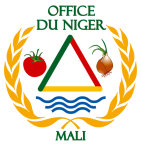 REPUBLIQUE DU MALIUn Peuple - Un But - Une FoiDésignationNature des travauxLOT1LOT11-5-1 Piste d'accès du Goudron à la cour de l’ON F/P Latérite compacté1-1-1 Partiteur K1Déblai pour remblai compacté1-1-2 Partiteur K3Déblai pour remblai compacté1-2-4  Partiteur SK5 RGRemblai provenant d'emprunt en banco compacté1-2-7 Partiteur K6Rechargement Ponct banco1-4-9 Drain SK3-bisCurage Simple et régalage cavaliers1-2-16 Sous Partiteur SK3bis 2g bouchonRechargement Ponct bancoLOT2LOT21-2-1  Partiteur K7 bouchon au Drain principal de KogoniRemblai provenant d'emprunt en banco compacté1-2-2  Partiteur K9 bouchonRemblai provenant d'emprunt en banco compacté1-3-1 Drain K6Déblai / remblai ordinaire1-3-6 Drain K12Déblai / remblai ordinaire1-4-7 Drain SK9Curage Simple et régalage cavaliers1-3-3 Drain SK10Déblai / remblai ordinaire1-4-10 Partiteur SK0Curage Simple et régalage cavaliers1-4-10 Drain  SK0Curage Simple et régalage cavaliersLOT3LOT31-2-3  Village Diabaly Coura Ext au Drain principal SokoloRemblai provenant d'emprunt en banco compacté1-2-6 Distributeur SokoloRechargement Ponct banco1-4-2 Drain principal de SokoloCurage Simple et régalage cavaliers1-3-10 Drain déversoir SK19-1gDéblai / remblai ordinaire1-2-17 Ind SK1-1gRechargement Ponct banco1-4-8 Drain SK1 bisCurage Simple et régalage cavaliers1-4-8 Drain  déversoir  SK2Curage Simple et régalage cavaliers1-3-4  Sous Drain SK16-1dgCurage Simple et régalage cavaliersLOT4LOT41-2-5 Digue de ceinture entre la mare et les parcelles de K21 à K23 la continuté parcelle Goma Coura Rechargement Ponct banco1 2-11 partiteurs K22 Rechargement Ponct banco1-1-10 S/Partiteur K23Déblai pour remblai1 2-8 partiteurs K18 Rechargement Ponct banco1 2-9 partiteurs K20 Rechargement Ponct banco1 2-10 partiteurs K21 Rechargement Ponct banco1-3-8 Drain K22Déblai / remblai ordinaire1-4-7 Drain K17Curage Simple et régalage cavaliers1-4-7 Drain K23Curage Simple et régalage cavaliers1-4-7 S/ Drain K23-1gCurage Simple et régalage cavaliersLOT5LOT51-4-1 Drain principal de KogoniCurage Simple et régalage cavaliersLOT6LOT61-4-2Sous Distributeur de Kogoni Ouest (BKO)Curage Simple et régalage cavaliers1-4-5 Drain KO8Curage Simple et régalage cavaliersLOT7LOT71-1-7 Partiteur KO6Déblai pour remblai compacté1-1-8 Partiteur KO7Déblai pour remblai compacté1-3-9 Drain CS1Déblai / remblai ordinaire1-2-13 Partiteur CS1 Rechargement Ponct banco1-2-14 Partiteur CS2 Rechargement Ponct banco1-2-12 Canal d'amené de Kandiourou Rechargement Ponct banco1-2-15 Partiteur SK1 Rechargement Ponct banco1-4-10 Partiteur SK1Curage Simple et régalage cavaliers